     Tài liệu hướng dẫn soạn sử 6 bài 21 trang 104 sgk Lịch sử và địa lí 6 theo chương trình SGK mới bộ Chân trời sáng tạo giúp các em hiểu rõ hơn về vương quốc cổ Phù Nam: quá trình từ phát triển đến suy vong, tổ chức xã hội và kinh tế, thành tựu văn hóa tiêu biểu của Phù Nam.     Mục tiêu cần đạt: Biết được sự thành lập, quá trình phát triển và suy vong của Phù NamNắm được những nét chính về tổ chức xã hội và kinh tế cũng như thành tựu văn hóa tiêu biểu của Phù Nam.    Sau đây là nội dung chi tiết bài soạn sử 6 sgk Chân trời sáng tạo bài 21:I. Trả lời câu hỏi phần kiến thức mới bài 21 sách Chân trời sáng tạo1. Câu hỏi trang 104 sgk Chân trời sáng tạoEm hãy mô tả quá trình hình thành, phát triển và suy vong của vương quốc Phù Nam.Gợi ý trả lời:    Quá trình hình thành, phát triển và suy vong của vương quốc Phù Nam:- Sự hình thành: Trên cơ sở văn hóa Óc Eo, quốc gia cổ Phù Nam hình thành vào khoảng thế kỉ I.- Quá trình phát triển:+ Từ thế kỉ III-V, là quốc gia phát triển nhất, là trung tâm kết nối giao thương và văn hóa.+ Từ thế kỉ III, mở rộng lãnh thổ chinh phục các xứ lân bang.- Giai đoạn suy vong:+ Thế kỉ VI, Phù Nam suy yếu và bị Chân Lạp thôn tính+ Sụp đổ vào khoảng đầu thế kỉ VII.2. Câu hỏi trang 105 sgk Chân trời sáng tạoEm hãy nêu những hoạt động kinh tế chính của cư dân Phù Nam.Em hãy kể tên những tầng lớp trong xã hội Phù Nam.Nêu những hoạt động chính của thành thị Óc Eo. Những tầng lớp cư dân nào trong xã hội cư trú ở Óc Eo trước khi nó sụp đổ?Gợi ý trả lời: Những hoạt động kinh tế chính của cư dân Phù Nam:- Chủ yếu sống bằng nghề trồng lúa, nông nghiệp phát triển, gieo một năm, gặt hái ba năm- Thủ công nghiệp độc đáo- Buôn bán, giao lưu thương mại, trao đổi sản vật và hàng hóa với thương nhân các nước như Ấn Độ, Trung Quốc, Ả Rập, Mã Lai,...Những tầng lớp trong xã hội Phù Nam: quý tộc, nông dân, thương nhân, thợ thủ công.Những hoạt động chính của thành thị Óc Eo: là thương cảng nơi diễn ra các hoạt động giao thương trao đổi hàng hóa lớn thúc đẩy phát triển kinh tế của đất nước. Những tầng lớp cư dân cư trú ở Óc Eo trước khi nó sụp đổ là quý tộc, phần lớn thương nhân và thợ thủ công.2. Câu hỏi trang 106 sgk Chân trời sáng tạoDựa vào thông tin và những tư liệu bên dưới, em hãy trình bày một số thành tựu văn hóa của cư dân Phù Nam.Gợi ý trả lời:     Một số thành tựu văn hóa của cư dân Phù Nam:- Về tín ngưỡng chủ yếu là đạo Bà-la-môn và đạo Phật.- Đặc điểm hình thể và cách ăn mặc của cư dân Phù Nam có những nét giống với các dân tộc bản địa ở miền cao nguyên Đông Dương.- Chữ viết: là loại chữ Phạn (Sanskrit) có nguồn gốc từ bộ chữ cái của người Pallava, ở Ấn Độ.- Thú tiêu khiển: Ca múa, săn bắt, chọi gà...II. Hướng dẫn trả lời câu hỏi Luyện tập và vận dụng bài 211. Câu hỏi 1 luyện tập trang 108 sgk Chân trời sáng tạoEm hãy xác định các mốc thời gian (theo thế kỉ) trong sơ đồ bên dưới về quá trình hình thành, phát triển và sụp đổ của vương quốc Phù Nam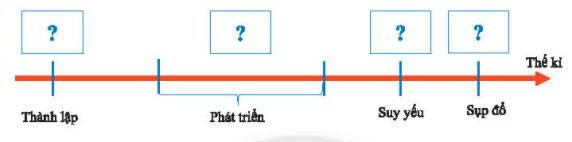 Gợi ý trả lời: Các mốc thời gian (theo thế kỉ) trong sơ đồ:- Thành lập: Cuối thế kỷ II (năm 192)- Phát triển: Thế kỉ III - V- Suy yếu: Thế kỉ VI- Sụp đổ: Cuối thế kỉ X2. Câu hỏi 2 luyện tập trang 108 sgk Chân trời sáng tạoEm hãy nêu những bằng chứng lịch sử cho thấy Phù Nam có một nền thương mại phát triển. Tham khảo thêm phần I, bài 13 cho câu trả lời của em.Gợi ý trả lời:     Những bằng chứng lịch sử cho thấy Phù Nam có một nền thương mại phát triển:- Óc Eo là một trong những trung tâm buôn bán và trao đổi sản vật, hàng hóa nổi tiếng của khu vực Đông Nam Á.- Những đồng tiền của nhiều khu vực khác nhau trên thế giới được tìm thấy ở các cảng thị của Phù Nam.- Những mảnh vàng thuộc văn hóa Óc Eo được tìm thấy ở di chỉ Gò Tháp, Đồng Tháp.- Gương đồng thời Hán, Trung Quốc được tìm thấy ở di chỉ Óc Eo, An Giang.3. Câu hỏi 3 vận dụng trang 108 sgk Chân trời sáng tạoTheo em, nét văn hóa nào của cư dân cổ Phù Nam còn được lưu giữ trong đời sống của người Nam Bộ hiện nay?Gợi ý trả lời:      Trong đời sống của người Nam Bộ hiện nay vẫn còn lưu giữ những nét văn hóa của cư dân cổ Phù Nam như ở nhà sàn, nhiều nơi vẫn còn di chuyển bằng ghe thuyền, bia Đồng Tháp Mười khắc bằng chữ Phạn vẫn còn khá nguyên vẹn, nhiều pho tượng Phật bằng đủ chất liệu, đá, đồng và đặc biệt là gỗ, một số sản phẩm kim hoàn và nhiều bức phù điêu vẫn còn tồn tại đến nay.-/-   Trên đây là nội dung chi tiết bài hướng dẫn soạn sử 6 bài 21: Vương quốc cổ Phù Nam thuộc bộ sách giáo khoa Chân trời sáng tạo. Hi vọng tài liệu sẽ giúp các em có thể hiểu và nắm chắc nội dung bài học hơn thông qua những lời giải chi tiết cụ thể. Chúc các em học tốt !